                          PlacementThe placement cell of Govt. Mata Karma Girls’ College has organized campus interview on 13/05/2014 for the post of counsellor and carrier advisor in Modern Institute of Fire and Safety Engineering, Mahasamund. Students of our college Ku. Bhumika Sahu (B. A. Part III) and Ku. Harsha Sahu (B. Sc. Part III) have been selected for the above post.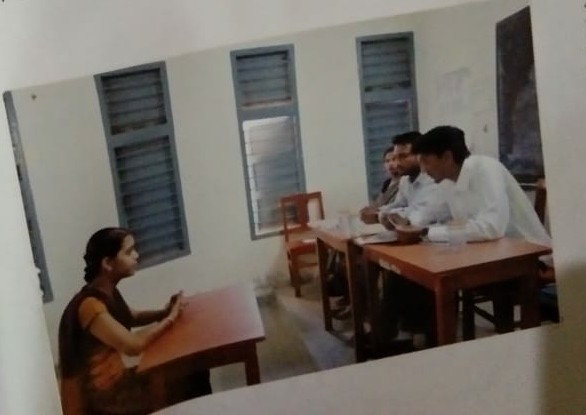 